Journaling Activity: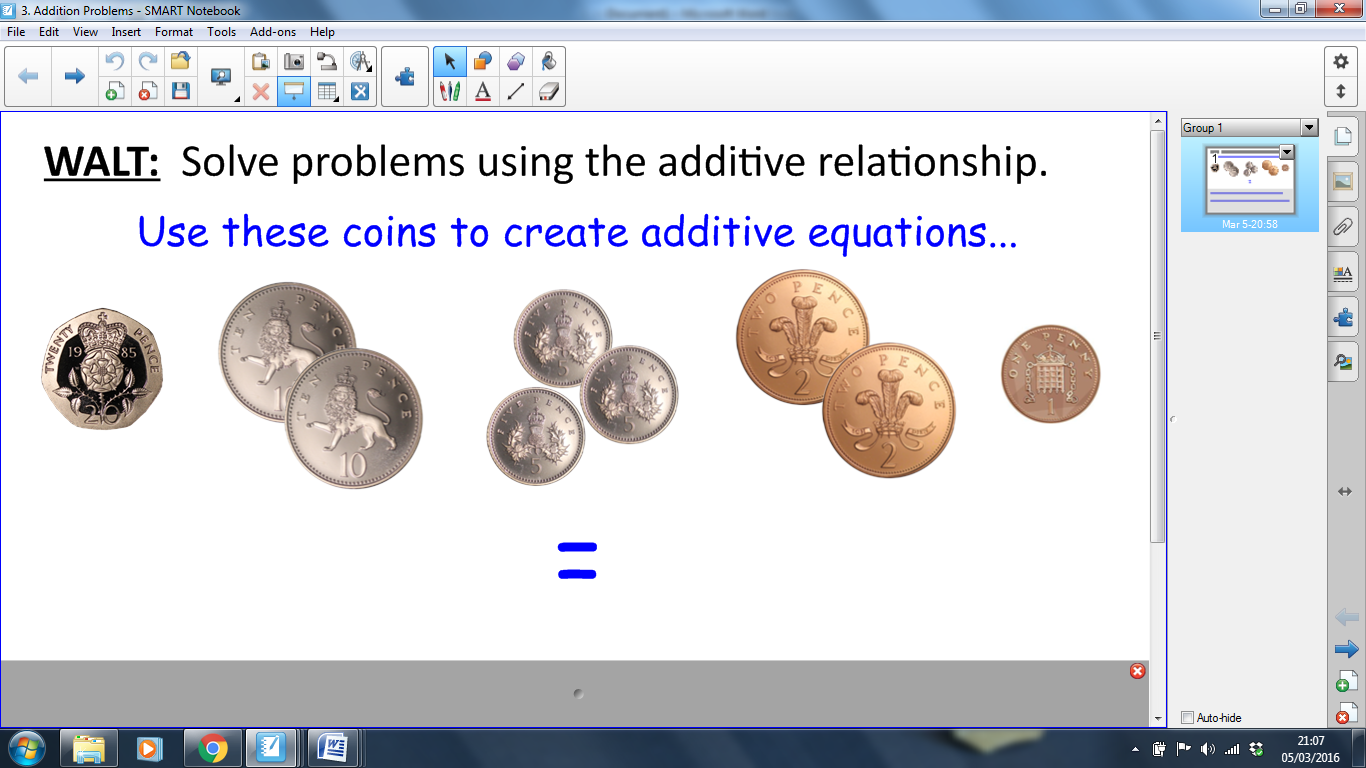 